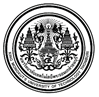 King Mongkut’s University of Technology ThonburiResearch Operation Report                   Visiting Professor                   Distinguished Visiting ProfessorName of Visiting Professor / Distinguished Visiting Professor     ………………………………………………………………………………………………………………………………………………...2. Comments of Professor (Weakness or strength of the Research Group / Academic or research development or action plan to the Research Group)……...……………………………………………………………………………………………………………………………………………...……………………………………………………………………………………………………………………………………………...……………………………………………………………………………………………………………………………………………...……………………………………………………………………………………………………………………………………………...……………………………………………………………………………………………………………………………………………...……………………………………………………………………………………………………………………………………………...……………………………………………………………………………………………………………………………………………...……………………………………………………………………………………………………………………………………………...……………………………………………………………………………………………………………………………………………...……………………………………………………………………………………………………………………………………………...………………………………………………………………………………………………………………………………………